Использование платформы Discord в образовательном процессе.Учитель английского языка: Драко Ольга ВасильевнаПлатформа Discord – это бесплатная программа. Первоначально она  создавалась для геймеров для обмена текстовыми и голосовыми сообщениями – по сути как интернет-телефон. Все важные и не очень функции в Discord. Преимущества платформы Discord:хорошее качество звука и видео;отличная оптимизация программы – очень экономное использование ресурсов компьютера;понятный интерфейс;современный дизайн;возможность создания серверов (аналог групп в скайпе) с функцией разделения на подгруппы – чаты и присвоения участникам различных ролей;безопасность – в режиме стримера Discord блокирует все ваши данные от других пользователей;возможность добавления в ваши серверы ботов для развлечения и/или информирования посетителей.Ученики при этом видят только демонстрацию экрана учителя в Discord. Вы можете общаться с учениками как будто вы в классе. И посторонних в свой виртуальный класс вы можете не пускать.Функции Discord: Коммуникация – аудио звонки; видео звонки; чаты. Обмен файлами любых форматов. Включение в группу стороннего пользователя с внешним адресом (экспертов, родителей, представителей других школ и тд).Возможность установки приложения на устройство пользователя (компьютер, планшет, телефон). Оповещение. Возможность обратиться сразу ко всем пользователям в чате. Для этого следует прописать в чате @everyone. Это позволит разослать оповещения всем пользователям конкретного канала. Создание отдельных серверов для каждой школы и даже класса или параллели. Демонстрация рабочего стола своим друзьям. Ведение онлайн трансляций. Интеграция с популярными сервисами (Skype, Facebook и так далее).Управление всеми системными звуками. Настройка горячих клавиш. Присутствует поиск по чату личных сообщений. Возможности Discord.  для учителя-предметника, педагога, ведущего внеурочную деятельность-организация виртуальных «классных комнат»: по предмету для классов, в которых преподает учитель; для ребят, посещающих внеурочные занятия; для групп обучающихся, занимающихся проектной и исследовательской деятельностью; для одаренных детей, отстающих детей, детей, занимающихся по индивидуальным программам и т.д.; для детей, осваивающих основную образовательную программу в форме самообразования образования; для подготовки обучающихся к конкурсам, олимпиадам;  для классных руководителей – организация цифрового сообщества обучающихся и родителей класса: проведение общих собраний обучающихся или родителей в Discord с возможностью видео, аудио, текстовой фиксации хода, содержания и результатов родительских собраний;быстрая связь обучающихся и родителей друг с другом и с классным руководителем (организатором родительского сообщества), возможность приглашения в группу учителей предметников, психологов; оперативное информирование родителей о событиях класса (документы, фото, новости);  для администрации – организация цифрового педагогического сообщества: проведение педсоветов, совещаний; общение с педагогами; организация внутришкольных и межшкольных педагогических конференций, с возможностью привлечения внешних участников; быстрая связь учителей друг с другом и с представителями администрации, возможность приглашения в группу внешних экспертов для проведения обучения; оперативное информирование педагогов о событиях школы (новости, приказы, документы.)Безопасность Discord В этом мессенджере присутствуют алгоритмы шифрования, которые позволяют сделать общение более безопасным. Есть встроенная защита от DDOS атак и вредоносного программного обеспечения.Сценарии использования Discord Дистанционное (удаленное) обучение. В режиме дистанционного обучения учитель заранее загружает в Discord материалы к уроку. Каждый ученик класса может скачивать к себе на компьютер, выполнять задания индивидуально или работать с материалами совместно с другими учащимися и учителем, обсуждать тему урока в формате чата или в голосовом канале. Online урок. Во время online урока учитель может демонстрировать презентацию или любые другие материалы урока. Также учитель может организовывать в Discord индивидуальную и совместную работу с материалами, размещать любые ссылки, например, на прохождение тестов или викторин по теме урока, демонстрировать экран своего компьютера, задавать вопросы обучающимся и получать обратную связь как в чате, так и голосом.Установка и регистрация в DiscordСкачиваем программу на ПК со страницы загрузки. Для телефонов и планшетов здесь:  Google Play store или Apple App Store Устанавливаем (соответственно двойной клик на скачанный файл).Создаем личный аккаунт на сайте или в самом приложении 
        Входим, используя эти данные. Далее по интерфейсу проведут мини-экскурсию подсказки с восклицательным знаком.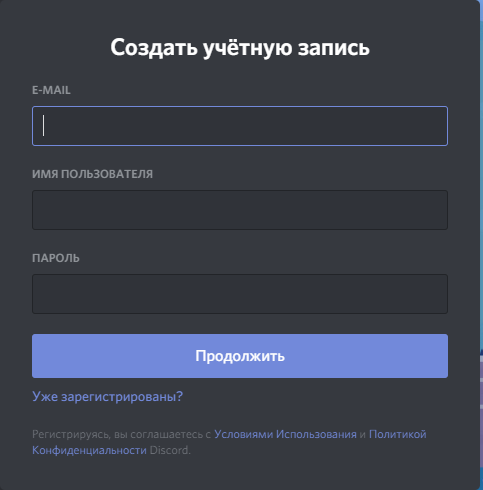 Если нужны дополнительные возможности для общения в серверах – подтверждаем почту, проходя по ссылке в письме. Об этом вам расскажет яркая оранжевая полоса вверху страницы.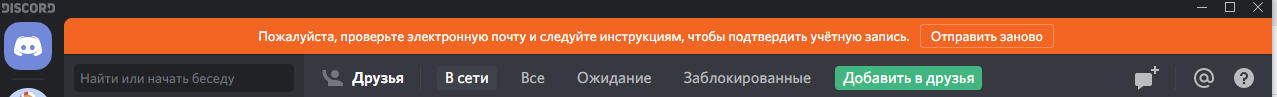 На случай, если вы забыли, – подсказки: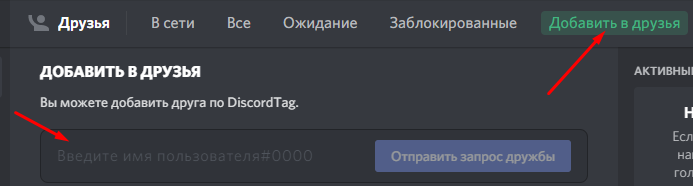 Для добавления друзей в Дискорде нажимаем на кнопку с таким же названием и в строке поиска пишем имя, хэштег и номер.
Вас могут найти по тем же данным, они написаны в левом нижнем углу.2. Для создания группового чата нажимаем на символ в правом верхнем углу, выбираем участников (отмечая галочкой или по поиску) и нажимаем синюю кнопку “Создать групповой чат”. Внимание – не более десяти человек! Для большего количества участников нужно создать сервер (что тоже очень просто).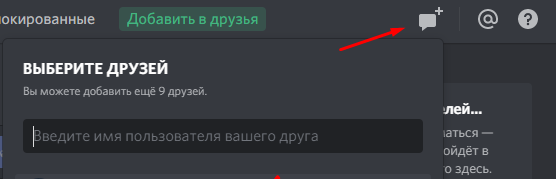 3. Чтобы начать беседу/видео встречу, нажмите на имя друга на панели слева. Так вы войдёте на страничку личных сообщений. Писать мы будем в строчке внизу, а звонить, нажимая на значки в правом верхнем углу.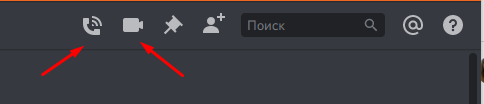 Для демонстрации экрана нужно навести курсор на изображение друга (ученика) во время видеозвонка, нажать на значок, изображающий монитор со стрелкой и выбрать режим: весь экран или только приложение. 	Недостатки Discord:нельзя отправлять тяжелые файлы;нет возможности записи видео. Всю подробную информацию можно почитать на официальном сайте поддержки пользователей Discord.